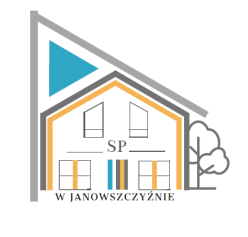 16– 20.10.202316– 20.10.202316– 20.10.202316– 20.10.2023PNBUŁECZKAMASŁOWĘDLINAPOMIDOR/OGÓREKHERBATA Z CYTRYNĄZUPA ROSÓŁCHLEB PSZENNY/ŻYTNIGULASZ WIEPRZOWY Z WARZYWAMIKASZA JĘCZMIENNAKOMPOT Z ARONIIBułka chałkaMasłoDżem owocowyKakaoALERGENY: GLUTEN, MLEKO I PRODUKTY POCHODNE, SELERALERGENY: GLUTEN, MLEKO I PRODUKTY POCHODNE, SELERALERGENY: GLUTEN, MLEKO I PRODUKTY POCHODNE, SELERALERGENY: GLUTEN, MLEKO I PRODUKTY POCHODNE, SELERWTPŁATKI OWSIANE NA MLEKUBUŁECZKA OWOCZUPA KRUPNIKCHLEB PSZENNY/ŻYTNI NUGGETSY RYŻ CURRYSURÓWKA Z MARCHEWKI I PORAKOMPOT WIŚNIOWY Budyń do piciaCiastka zbożoweOwocALERGENY: GLUTEN, JAJA, MLEKO I PRODUKTY POCHODNE, SELERALERGENY: GLUTEN, JAJA, MLEKO I PRODUKTY POCHODNE, SELERALERGENY: GLUTEN, JAJA, MLEKO I PRODUKTY POCHODNE, SELERALERGENY: GLUTEN, JAJA, MLEKO I PRODUKTY POCHODNE, SELERŚRBUŁECZKAMASŁOPASZTET DROBIOWYSER ŻÓŁTYOGÓREK/PAPRYKAKAKAOZUPA MARCHEWKOWACHLEB PSZENNY/ŻYTNIKOTLET MIELONYZIEMNIAKISURÓWKA Z BURACZKÓWSOK JABŁKOWO-GRUSZKOWYWafle domoweKawa zbożowa z mlekiemOwocALERGENY: GLUTEN, JAJA, MLEKO I PRODUKTY POCHODNE, SELERALERGENY: GLUTEN, JAJA, MLEKO I PRODUKTY POCHODNE, SELERALERGENY: GLUTEN, JAJA, MLEKO I PRODUKTY POCHODNE, SELERALERGENY: GLUTEN, JAJA, MLEKO I PRODUKTY POCHODNE, SELERCZKIEŁBASKA ŚNIADANIOWACHLEB PSZENNYMASŁOPOMIDOR/PAPRYKAKETCHUPHERBATA OWOCOWAZUPA FASOLOWA Z KIEŁBASĄCHLEB PSZENNY/ŻYTNINALEŚNIKI Z SEREM W POLEWIE ŚMIETANOWEJBANANKOMPOT WIELOOWOCOWYCiastka kruche z bakaliamiSok jabłkowo-marchwiowyALERGENY: GLUTEN, JAJA, MLEKO I PRODUKTY POCHODNE, SELERALERGENY: GLUTEN, JAJA, MLEKO I PRODUKTY POCHODNE, SELERALERGENY: GLUTEN, JAJA, MLEKO I PRODUKTY POCHODNE, SELERALERGENY: GLUTEN, JAJA, MLEKO I PRODUKTY POCHODNE, SELERPTZUPA MLECZNA  Z MAKARONEMOWOCZUPA BARSZCZ UKRAIŃSKICHLEB PSZENNYGAŁKA RYBNA W SOSIE KOPERKOWYMZIEMNIAKISURÓWKA Z KISZONEJ KAPUSTYHERBATACynamonkaSok jabłkowyALERGENY: GLUTEN, JAJA, MLEKO I PRODUKTY POCHODNE, SELERALERGENY: GLUTEN, JAJA, MLEKO I PRODUKTY POCHODNE, SELERALERGENY: GLUTEN, JAJA, MLEKO I PRODUKTY POCHODNE, SELERALERGENY: GLUTEN, JAJA, MLEKO I PRODUKTY POCHODNE, SELER